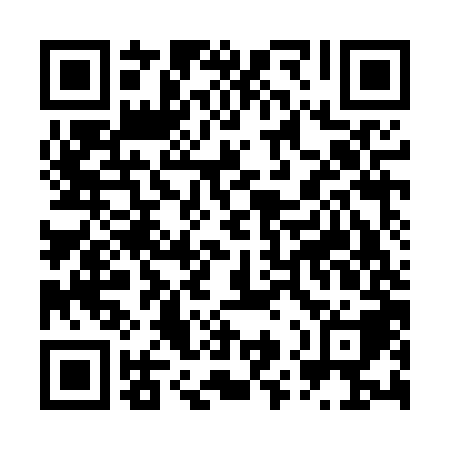 Ramadan times for Baevtsi, BulgariaMon 11 Mar 2024 - Wed 10 Apr 2024High Latitude Method: Angle Based RulePrayer Calculation Method: Muslim World LeagueAsar Calculation Method: HanafiPrayer times provided by https://www.salahtimes.comDateDayFajrSuhurSunriseDhuhrAsrIftarMaghribIsha11Mon5:015:016:3512:274:316:196:197:4812Tue4:594:596:3412:264:326:206:207:4913Wed4:584:586:3212:264:336:216:217:5014Thu4:564:566:3012:264:346:226:227:5115Fri4:544:546:2812:264:356:246:247:5316Sat4:524:526:2712:254:366:256:257:5417Sun4:504:506:2512:254:376:266:267:5518Mon4:484:486:2312:254:386:276:277:5719Tue4:464:466:2112:254:396:286:287:5820Wed4:444:446:2012:244:406:296:297:5921Thu4:434:436:1812:244:416:316:318:0022Fri4:414:416:1612:244:426:326:328:0223Sat4:394:396:1412:234:436:336:338:0324Sun4:374:376:1312:234:436:346:348:0425Mon4:354:356:1112:234:446:356:358:0626Tue4:334:336:0912:224:456:366:368:0727Wed4:314:316:0712:224:466:386:388:0828Thu4:294:296:0612:224:476:396:398:1029Fri4:274:276:0412:224:486:406:408:1130Sat4:254:256:0212:214:486:416:418:1331Sun5:235:237:001:215:497:427:429:141Mon5:215:216:581:215:507:437:439:152Tue5:195:196:571:205:517:457:459:173Wed5:175:176:551:205:527:467:469:184Thu5:155:156:531:205:527:477:479:205Fri5:135:136:521:195:537:487:489:216Sat5:115:116:501:195:547:497:499:237Sun5:085:086:481:195:557:507:509:248Mon5:065:066:461:195:567:527:529:269Tue5:045:046:451:185:567:537:539:2710Wed5:025:026:431:185:577:547:549:28